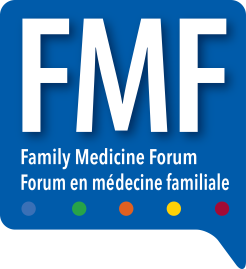 FAMILY MEDICINE FORUM 2018METRO TORONTO CONVENTION CENTRE- SOUTH BUILDING – HALL D222 BREMNER BLVD
TORONTO, ONTARIO, M5V 3L9
SHIPMENTS ACCEPTED FROM TUES. NOV 12 to SAT NOV 17, 2018Exhibit Name: _____________________Contact Person: ___________________Booth #: ______ Cell Phone: _________